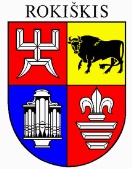 ROKIŠKIO RAJONO SAVIVALDYBĖS ADMINISTRACIJOS DIREKTORIUSĮSAKYMASDĖL REIKALAVIMUS ATITINKANČIŲ SAVIVALDYBĖS LYGMENS NEFORMALIOJO VAIKŲ ŠVIETIMO PROGRAMŲ PATVIRTINIMO 2024 m. birželio 26 d. Nr. AV-395Rokiškis	Vadovaudamasis Neformaliojo vaikų švietimo programų finansavimo ir administravimo tvarkos aprašo, patvirtinto Lietuvos Respublikos Švietimo, mokslo ir sporto ministro 2022 m. sausio 10 d. įsakymu Nr. V-46, 3 punkto 3.7 papunkčiu, Rokiškio rajono savivaldybės mero 2023 m. birželio 5 d. potvarkiu Nr. MV-104 „Dėl įgaliojimo Rokiškio rajono savivaldybės administracijos direktoriui suteikimo priimti sprendimus dėl neformaliojo vaikų švietimo programų finansavimo ir administravimo“, bei atsižvelgdamas į 2024 m. birželio 26 d. Rokiškio rajono savivaldybės neformaliojo vaikų švietimo programų atitikties reikalavimams vertinimo komisijos siūlymą,	t v i r t i n u reikalavimus atitinkančių savivaldybės lygmens neformaliojo vaikų švietimo programų sąrašą (pridedama).	Įsakymas per vieną mėnesį gali būti skundžiamas Lietuvos administracinių ginčų komisijos Panevėžio apygardos skyriui (Respublikos g. 62, Panevėžys) Lietuvos Respublikos ikiteisminio administracinių ginčų nagrinėjimo tvarkos įstatymo nustatyta tvarka.Jaunimo reikalų koordinatorius (vyriausiasis specialistas),			 Gediminas Kriovėvykdantis administracijos direktoriaus pareigas Danutė KniazytėPATVIRTINTARokiškio rajono savivaldybės administracijos direktoriaus 2024 m. birželio 26 d. įsakymu Nr. AV-395REIKALAVIMUS ATITINKANČIŲ SAVIVALDYBĖS LYGMENS NEFORMALIOJO VAIKŲ ŠVIETIMO PROGRAMŲ SĄRAŠAS____________________ Eil. Nr. Programos kodas NŠP registrePavadinimasTeikėjas1.120504558„Mokausi žaisdamas“Rokiškio r. Pandėlio universalusdaugiafunkcis centras2.120102169„Groju ansamblyje“Rokiškio r. Pandėlio universalusdaugiafunkcis centras3.120102170„Balsiukai“Rokiškio r. Pandėlio universalusdaugiafunkcis centras4.121100744„Gija po gijos“Rita Vaitiekauskienė5.121100747„Medienos alchemija“Rokiškio profesinio mokymo centras6.120102178„Gitaros studija“Rokiškio Rudolfo Lymano muzikosmokykla7.120201318„Meno terapija“Danguolė Bulovaitė